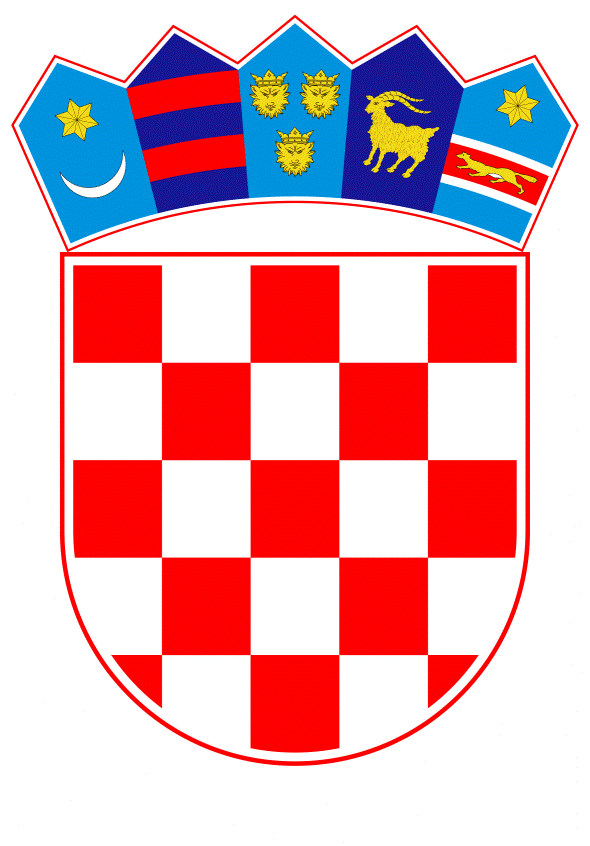 VLADA REPUBLIKE HRVATSKEZagreb, 21. lipnja 2024. _____________________________________________________________________________________________________________________________________________________________________________________________________________________________________________________Banski dvori | Trg Sv. Marka 2  | 10000 Zagreb | tel. 01 4569 222 | vlada.gov.hrNa temelju članka 48. stavka 2. Zakona o proračunu („Narodne novine“, broj 144/21.), a u vezi s člankom 23. stavkom 3. Zakona o izvršavanju Državnog proračuna Republike Hrvatske za 2024. godinu („Narodne novine“, broj 149/23.), Vlada Republike Hrvatske je na sjednici održanoj ____________ 2024. donijelaO D L U K Uo davanju suglasnosti Ministarstvu prostornoga uređenja, graditeljstva i državne imovine za preuzimanje obveza na teret sredstava državnog proračuna Republike Hrvatske u 2025. godini, za sklapanje ugovora o javnim radovima – Izvođenje radova izgradnje višestambene zgrade u BenkovcuI.Daje se suglasnost Ministarstvu prostornoga uređenja, graditeljstva i državne imovine za preuzimanje obveza na teret sredstava državnog proračuna Republike Hrvatske u 2025. godini za sklapanje ugovora o javnim radovima - Izvođenje radova izgradnje višestambene zgrade u Benkovcu, u iznosu od 2.374.171,78 eura s porezom na dodanu vrijednost. II.Plaćanja koja proizlaze iz obveza preuzetih u skladu s točkom I. ove Odluke Ministarstvo prostornoga uređenja, graditeljstva i državne imovine je dužno uključiti u svoj financijski plan u godini u kojoj obveze dospijevaju.III.Ova Odluka stupa na snagu danom donošenja.Klasa: Urbroj:Zagreb,PREDSJEDNIK	                       mr. sc. Andrej PlenkovićO B R A Z L O Ž E NJ EMinistarstvo, između ostalog, obavlja upravne i druge poslove koji se odnose na planiranje, pripremu, organizaciju i nadzor stambenog zbrinjavanja. Člankom 43. Zakona o stambenom zbrinjavanju na potpomognutim područjima provodi se program izgradnje novih stambenih jedinica kroz međuresornu suradnju s JLS-ovima i drugim tijelima državne uprave. Cilj provedbe programa je povećanje raspoloživog stambenog fonda za stambeno zbrinjavanje obitelji u potrebi koje svojim ekonomskim, zdravstvenim i socijalnim statusom nisu u mogućnosti osigurati adekvatnu stambenu jedinicu za primjereno stanovanje. Korisnici stanova imati će status najmoprimaca. U pravilu se potpisuje Sporazum o meduresornoj suradnji pri čemu JLS osigurava građevno zemljište te priključke za buduće višestambene zgrade, a Ministarstvo prostornoga uređenja, graditeljstva i državne imovine organizira projektiranje, izvođenje radova te stručni nadzor nad radovima izgradnje. Stanovi se useljavaju prema listama prvenstva. U okviru programa međuresorne suradnje su do sada potpisani sporazumi s gradovima Drniš, Benkovac, Knin i Novska.Nastavno na navedeno, Ministarstvo je provelo otvoreni postupak javne nabave male vrijednosti, predmet nabave: Izvođenje radova izgradnje višestambene zgrade sa 20 stanova,  P+4, u Benkovcu, Poljana Zrinskih i Frankopana bb, Buković, evidencijski broj nabave O-G-S-256/23 (43-2023-MV). Procijenjena vrijednost predmetne nabave je 2.000.000,00 EUR bez PDV-a. Predmet nabave nije podijeljen na grupe te predstavlja jednu cjelinu. Nakon pregleda i ocjene ponuda kao ekonomski najpovoljnija ponuda odabrana je ponuda ponuditelja M-P-Beton d.o.o., Don Frane Bulića 209, 21210 Solin, OIB: 59003338799, oznaka ponude 33/2023 od 17. siječnja 2024. godine. Ponuđena cijena iznosi 2.713.339,17 EUR bez PDV-a, odnosno 3.391.673,96 EUR s PDV-om. Ministarstvo je osiguralo sredstva u iznosu najpovoljnije ponude koja je veća od procijenjene vrijednosti nabave za 713.339,17 EUR.Potrebna sredstva osigurana su u Državnom proračunu Republike Hrvatske za 2024. godinu i projekcijama za 2025. godinu na aktivnosti K761063 Stambeno zbrinjavanje, konto 4211 Građevinski objekti. Ministarstvo će u 2024. godini utrošiti iznos od 1.017.502,18 EUR s PDV-om.Slijedom navedenoga, Ministarstvo traži suglasnost za preuzimanje obveza na teret sredstava državnog proračuna Republike Hrvatske u 2025. godini za sklapanje Ugovora o javnoj nabavi izvođenja radova izgradnje višestambene zgrade sa 20 stanova, P+4 u Benkovcu, Poljana Zrinskih i Frankopana bb, na k.č.br. 2999/14, k.o. Buković, Zadarska županija, u ukupnom iznosu od 2.374.171,78 EUR, s PDV-om.Člankom 48. stavkom 2. Zakona o proračunu (Narodne novine br. 144/2021) propisano je da proračunski korisnici državnog proračuna mogu preuzeti obveze iz ugovora koji zahtijevaju plaćanje u sljedećim godinama, neovisno o izvoru financiranja, isključivo na temelju odluke Vlade koju predlaže nadležni ministar, a na koju je prethodnu suglasnost dalo Ministarstvo financija.Slijedom navedenog, predlaže se Vladi Republike Hrvatske davanje suglasnosti Ministarstvu za preuzimanje obveza na teret sredstava državnog proračuna Republike Hrvatske u 2025. godini za sklapanje Ugovora o javnoj nabavi izvođenja radova izgradnje višestambene zgrade sa 20 stanova, P+4 u Benkovcu, Poljana Zrinskih i Frankopana bb, na k.č.br. 2999/14, k.o. Buković, Zadarska županija, u ukupnom iznosu od 2.374.171,78 EUR, s PDV-om. Predlagatelj:Ministarstvo prostornoga uređenja, graditeljstva i državne imovinePredmet:Prijedlog odluke o davanju suglasnosti Ministarstvu prostornoga uređenja, graditeljstva i državne imovine za preuzimanje obveza na teret sredstava državnog proračuna Republike Hrvatske u 2025. godini, za sklapanje ugovora o javnim radovima - Izvođenje radova izgradnje višestambene zgrade u Benkovcu